DateinameBitte speichern Sie das Dokument, bevor Sie es an NW-Workshop2015@uni-mainz.de schicken, unter einem Titel mit folgendem Aufbau:Nachname_Vorname_Titelstichwort.docxEin Beispiel wäre: Mueller_Peter_Lehrerrolle.docxVergessen Sie bitte nicht, auch ein pdf mit gleicher Benennung mitzuschicken, z. B.:Mueller_Peter_Lehrerrolle.pdfVielen Dank!TutorenwunschSie haben eine 1. Priorität und eine 2. Priorität:Formale Informationen zum Promotionsvorhaben (bitte auf max. 2 Seiten die folgenden Informationen angeben!)Art der Promotion (Monographie oder kumulative Promotion – im letzteren Falle bitte Angabe der erforderlichen Anzahl an Publikationen)Promotion an welcher Uni und bei welchem Betreuer?Doktorandenstatus (intern, extern) und (geplante) Finanzierung (Drittmittel, Uni-Stelle, Befristung)Titel / Arbeitstitel des PromotionsvorhabensZeitlicher VerlaufBeginn der Promotionvoraussichtliches Ende der PromotionMeilensteine (Zeitplan bzgl. geplanter Studien und Publikationen etc.)Aktueller Stand des Promotionsvorhabens abgeschlossene Arbeiten z.B. bisher durchgeführte Studien, abgeschlossene Publikationen etc. ausstehende und geplante Arbeiten z.B. Studien/Untersuchungen, Publikationen etc.falls Promotion im Anfangsstadium: Stand der Vorarbeiten (Master-/Diplom-/sonstige Abschlussarbeit in dem Bereich etc.)Auf den nachfolgenden Seiten bitte die inhaltliche Skizze des Promotionsvorhabens eintragen!Titel (dieses und die nachstehenden Felder mit den betreffenden Informationen überschreiben)AutorIn Vorname NachnameInstitution, UniversitätSchlüsselwörter: Wort1, Wort2, Wort3, Wort4EinleitungDas Dokument dient als Vorlage für die maximal 5-seitigen inhaltlichen Skizzen der Promotionsvorhaben zum Nachwuchs-Workshop vom 28. bis 30. September 2015 in Mainz. Die Gestaltung des Manuskripts orientiert sich an den Richtlinien der dvs bzw. APA.Im Rahmen dieser Skizze soll das Promotionsvorhaben beschrieben werden, dabei sollten sowohl bereits durchgeführte als auch geplante Studien zusammenfassend dargestellt werden. Die Skizze sollte einen Umfang von maximal 5 Seiten haben und wenn möglich entsprechend dieser Vorlage gegliedert sein. Wird nur ein Teil des Promotionsvorhabens vorgestellt, sollte dieser ebenfalls entsprechend dieser Gliederung aufbereitet werden.In der Einleitung sollten die Relevanz des Themas sowie die leitende Forschungsidee deutlich werden.Theoretischer Hintergrund und ForschungsstandDarstellung des theoretischen Hintergrundes und Beschreibung des Forschungsstandes.Fragestellung und HypothesenHerleitung der Fragestellung und Ableitung von HypothesenMethodikDarstellung der bereits durchgeführten und der geplanten Studien. Welche Untersuchungen wurden bzw. werden durchgeführt, was ist bzw. war die Zielstellung und welche Methodik (Design, Stichprobe, eingesetzte Instrumente, Datenanalyse) wird bzw. wurde angewandt? ErgebnisseZu den bereits durchgeführten Studien sollten die Ergebnisse dargestellt werden. Liegen noch keine Ergebnisse vor, so entfällt dieser Teil.Abbildungen dürfen nicht farbig sein, sollten möglichst kontrastreich und mit klar unterscheidbaren Schattierungen versehen sein. Abbildungen und Tabellen werden mit Unter- bzw. Überschriften versehen und fortlaufend nummeriert.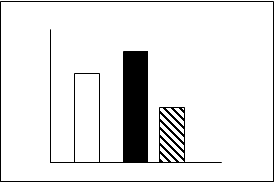 Abb. 1	AbbildungsunterschriftTabellenüberschriftDiskussionDieser Teil entfällt, falls sich die Arbeit noch im Anfangsstadium befindet.LiteraturOrientieren Sie sich bitte an den dvs/APA-Richtlinien!ArbeitsgruppenDie Teilnehmer/innen können bei der Anmeldung ihre favorisierten Tutoren/innen angeben. Die finale Zuteilung wird vom Veranstalter vorgenommen.ArbeitsgruppenDie Teilnehmer/innen können bei der Anmeldung ihre favorisierten Tutoren/innen angeben. Die finale Zuteilung wird vom Veranstalter vorgenommen.ThemengebietTutor/inTutorenwunsch, bitte ankreuzenSportpädagogik/Sportdidaktik sowie GeschlechterforschungJun.-Prof. Dr. Elke Grimminger (Universität Hamburg) 1. Priorität 2. PrioritätSportdidaktik/SportdidaktikProf. Dr. Sabine Reuker (Universität Paderborn) 1. Priorität 2. PrioritätSportsoziologieProf. Dr. Siegfried Nagel (Universität Bern) 1. Priorität 2. PrioritätSportsoziologie/IntegrationProf. Dr. Ulrike Burrmann (TU Dortmund) 1. Priorität 2. PrioritätSportökonomie/SportmanagementProf. Dr. Jörg Königstorfer (TU München) 1. Priorität 2. PrioritätTrainings- und Bewegungs-wissenschaftProf. Dr. Thomas Jaitner (TU Dortmund) 1. Priorität 2. PrioritätSportpsychologie/NeurowissenschaftDr. rer. nat. Fabian Steinberg (Universität Mainz) 1. Priorität 2. PrioritätSportpsychologieDr. Christoph Englert (Universität Bern) 1. Priorität 2. Priorität